Об утверждении Порядка размещения сведений о доходах, расходах, об имуществе и обязательствах имущественного характера лиц, замещающих должности муниципальной службы и членов их семей на официальном сайте администрации муниципального образования и предоставления этих сведений общероссийским средствам массовой информации для опубликования         Во исполнения п.8 Указа Президента РФ от 08.07.2013 г. № 613 «Вопросы противодействия коррупции» и Приказа Минтруда России от 07.10.2013 г. №530н «О требованиях к размещению и наполнению подразделов, посвященных вопросам противодействия коррупции, официальных сайтов федеральных государственных органов, Центрального банка Российской Федерации, Пенсионного фонда Российской Федерации, Фонда социального страхования Российской Федерации, Федерального фонда обязательного медицинского страхования, государственных корпораций (компаний), иных организаций, созданных на основании федеральных законов, и требованиях к должностям, замещение которых влечет за собой размещение сведений о доходах, расходах, об имуществе и обязательствах имущественного характера» п о с т а н о в л я ю:        1.	Утвердить Порядок размещения сведений о доходах, расходах, об имуществе и обязательствах имущественного характера лиц, замещающих должности муниципальной службы и членов их семей на официальном сайте администрации МО «Ленский район» Республики Саха (Якутия) и предоставления этих сведений общероссийским средствам массовой информации для опубликования. (Приложение к настоящему постановлению).        2. Назначить главного специалиста управления делами администрации МО «Ленский район» Республики Саха (Якутия) (Яроцкая Т.В.) ответственным за организацию работы по размещению сведений о доходах, расходах, об имуществе и обязательствах имущественного характера, муниципальных служащих МО «Ленский район» Республики Саха (Якутия).        3.Главам администраций сельских поселений муниципальных образований в границах МО «Ленский район» Республики Саха (Якутия) руководствоваться утвержденным Порядок при размещении сведений о доходах, расходах, об имуществе и обязательствах имущественного характера лиц, замещающих должности муниципальной службы и членов их семей на официальном сайте администрации муниципального образования и предоставления этих сведений общероссийским средствам массовой информации для опубликования.      3.1	Назначить ответственных лиц, ответственных за организацию работы по размещению сведений о доходах, расходах, об имуществе и обязательствах имущественного характера муниципальных служащих соответствующих муниципальных образований.           4.	Признать утратившим силу постановление и.о. главы от 14.04.2022 №01-03-205/2 «Об утверждении Порядка размещения сведений о доходах, расходах, об имуществе и обязательствах имущественного характера лиц, замещающих муниципальные должности либо замещающих должности муниципальной службы в органах местного самоуправления муниципального образования «Ленский район», и членов их семей на официальном сайте органов местного самоуправления муниципального образования «Ленский район» и предоставления этих сведений средствам массовой информации для опубликования».        5.	Настоящее постановление вступает в силу с момента официального опубликования.         6.  Главному специалисту управления делами (Иванская Е.С.) опубликовать настоящее постановление в периодическом печатном издании «Бюллетень органов местного самоуправления» и разместить на официальном сайте муниципального образования «Ленский район» Республики Саха (Якутия).        7.  Контроль исполнения настоящего постановления возложить на заместителя главы - руководителя аппарата администрации по работе с ОМСУ Саморцева Е.Г.	  Глава                                                                                     Ж.Ж. АбильмановПриложение к постановлению главыМО «Ленский район» от «_____»_______________________г№_________Порядокразмещения сведений о доходах, расходах, об имуществе и обязательствах имущественного характера лиц, замещающих должности муниципальной службы и членов их семей на официальном сайте администрации муниципального образования и предоставления этих сведений общероссийским СМИ для опубликования.          1. Настоящим Порядком устанавливаются обязанности должностных лиц ответственных за организацию работы по размещению сведений о доходах, расходах, об имуществе и обязательствах имущественного характера муниципальных служащих, их супругов и несовершеннолетних детей на официальном сайте администрации муниципального образования и предоставлению этих сведений общероссийским средствам массовой информации для опубликования в связи с их запросами, если федеральными законами не установлен иной порядок размещение указанных сведений и (или) их предоставления общероссийским средствам массовой информации для опубликования.          2. На официальных сайтах размещаются и общероссийским средствам массовой информации предоставляются для опубликования следующие сведения о доходах, расходах, об имуществе и обязательствах имущественного характера лиц (работников), замещающих должности муниципальной службы, замещение которых влечет за собой размещение таких сведений, а также сведений о доходах, расходах, об имуществе и обязательствах имущественного характера их супруг (супругов) и несовершеннолетних детей:а) перечень объектов недвижимого имущества, принадлежащих служащему (работнику), его супруге (супругу) и несовершеннолетним детям на праве собственности или находящихся в их пользовании, с указанием вида, площади и страны расположения каждого из таких объектов;б) перечень транспортных средств с указанием вида и марки, принадлежащих на праве собственности муниципальному служащему (работнику), его супруге (супругу) и несовершеннолетним детям;в) декларированный годовой доход муниципального служащего (работника), его супруги (супруга) и несовершеннолетних детей;г) сведения об источниках получения средств, за счет которых совершены сделки по приобретению земельного участка, иного объекта недвижимого имущества, транспортного средства, ценных бумаг, долей участия, паев в уставных (складочных) капиталах организаций, если общая сумма таких сделок превышает общих доход служащего (работника) и его супруги (супруга) за три последних года, предшествующих отчетному периоду.          3.  В размещаемых на официальных сайтах и предоставляемых общероссийским средствам массовой информации для опубликования сведениях о доходах, расходах, об имуществе и обязательствах имущественного характера запрещается указывать:а) иные сведения (кроме указанных в пункте 2 настоящего порядка) о доходах муниципального служащего (работника), его супруги (супруга) и несовершеннолетних детей, об имуществе, принадлежащем на праве собственности названным лицам, и об их обязательствах имущественного характера;б) персональные данные супруги (супруга), детей и иных членов семьи муниципального служащего (работника);в) данные, позволяющие определить место жительства, почтовый адрес, телефон и иные индивидуальные средства коммуникации муниципального служащего (работника), его супруги (супруга), детей и иных членов семьи;г) данные, позволяющие определить местонахождение объектов недвижимого имущества, принадлежащих муниципальному служащему (работнику), его супруге (супругу), детям, иным членам семьи на праве собственности или находящихся в их пользовании;д) информацию, отнесенную к государственной тайне или являющуюся конфиденциальной.            4. Сведения о доходах, расходах, об имуществе и обязательствах имущественного характера, указанные в пункте 2 настоящего Порядка, за весь период замещения муниципальным служащим (работником) должностей, замещение которых влечет за собой размещение его сведений о доходах, расходах, об имуществе и обязательствах имущественного характера, а также сведения о доходах, расходах, об имуществе и обязательствах имущественного характера его супруги (супруга) и несовершеннолетних детей находятся на официальном сайте того органа или той организации, в котором (которой) служащий (работник) замещает должность, и ежегодно обновляются в течение 14 рабочих дней со дня истечения срока, установленного для их подачи        5. Размещение на официальном сайте администрации муниципального образования сведений о доходах, расходах, об имуществе и обязательствах имущественного характера, указанных в п.2 настоящего Порядка, представленных главой муниципального образования и лицами, замещающими должности муниципальной службы муниципального образования согласно перечня должностей, утвержденных постановлением главы МО «Ленский район» Республики Саха (Якутия).5.1.Сведения о доходах, расходах, об имуществе и обязательствах имущественного характера лиц, замещающих отдельные должности на основании трудового договора в муниципальных организациях, созданных для выполнения задач, поставленных перед органами местного самоуправления, а также сведения о доходах, расходах, об имуществе и обязательствах имущественного характера их супруг (супругов) и несовершеннолетних детей могут по решению органов местного самоуправления размещаться в информационно-телекоммуникационной сети "Интернет" на официальных сайтах указанных организаций. В этом случае такие сведения размещаются на официальных сайтах указанных организаций в информационно-телекоммуникационной сети "Интернет" в соответствии с требованиями к размещению и наполнению подразделов, посвященных вопросам противодействия коррупции, официальных сайтов федеральных государственных органов, Центрального банка Российской Федерации, государственных внебюджетных фондов, государственных корпораций (компаний), иных организаций, созданных на основании федеральных законов, публично-правовых компаний, а в соответствующем разделе официального сайта органа местного самоуправления дается ссылка на адрес официального сайта организации в информационно-телекоммуникационной сети "Интернет", где такие сведения размещены.        6. Ответственное лицо за профилактику коррупционных и иных правонарушений администрации муниципального образования, ответственные лица администраций сельских поселений муниципальных образований в границах МО «Ленский район» Республики Саха (Якутия) обязаны поставить в известность главу муниципального образования о поступлении запроса от средств массовой информации на муниципального служащего, и:         а) в течение трех рабочих дней со дня поступления запроса от общероссийского средства массовой информации сообщает о нем муниципальному служащему (работнику) в отношении которого поступил запрос.          б) в течение семи рабочих дней со дня поступления запроса от общероссийского средства массовой информации обеспечивает предоставление сведений, указанных в п.2 настоящего Порядка в том случае, если запрашиваемые сведения отсутствуют на официальном сайте администрации МО «Ленский район» Республики Саха (Якутия).           7. Муниципальные служащие муниципального образования, обеспечивающие размещение сведения о доходах, расходах, об имуществе и обязательствах имущественного характера на официальном сайте и их представление средствам массовой информации для опубликования, несут ответственность, в соответствии с законодательством РФ, за несоблюдение настоящего Порядка, а также за разглашение сведений, отнесенных к государственной тайне или являющихся конфиденциальными.Начальник правового отдела                                                   О.Н. СимоноваМуниципальное образование«ЛЕНСКИЙ РАЙОН»Республики Саха (Якутия)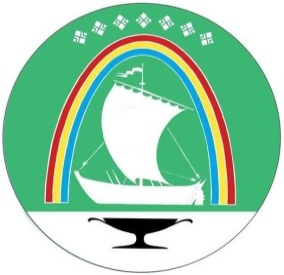 Саха Өрөспүүбүлүкэтин «ЛЕНСКЭЙ ОРОЙУОН» муниципальнайтэриллиитэПОСТАНОВЛЕНИЕ                  УУРААХг. Ленск                      Ленскэй кот «11» _сентября__2023 года                                      № __01-03-522/3__от «11» _сентября__2023 года                                      № __01-03-522/3__